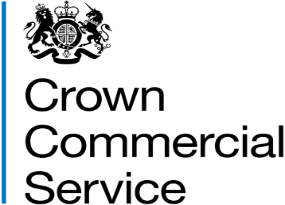 Attachment 2d – Relevant Principal Services TemplateRM6226 Debt Resolution Services Framework  Lot 1 only You should not be limited by the number of rows within this document and should create additional rows in order to fulfil the obligation of this requirement.Attachment 2d RM6226 -   Full and comprehensive list of all the Services provided in the previous three (3) yearsMinimum requirements for the list:
i) total contract value of all contracts listed must be equal to or in excess of £4,000,000
ii) minimum of 2 contractsAttachment 2d RM6226 -   Full and comprehensive list of all the Services provided in the previous three (3) yearsMinimum requirements for the list:
i) total contract value of all contracts listed must be equal to or in excess of £4,000,000
ii) minimum of 2 contractsAttachment 2d RM6226 -   Full and comprehensive list of all the Services provided in the previous three (3) yearsMinimum requirements for the list:
i) total contract value of all contracts listed must be equal to or in excess of £4,000,000
ii) minimum of 2 contractsAttachment 2d RM6226 -   Full and comprehensive list of all the Services provided in the previous three (3) yearsMinimum requirements for the list:
i) total contract value of all contracts listed must be equal to or in excess of £4,000,000
ii) minimum of 2 contractsAttachment 2d RM6226 -   Full and comprehensive list of all the Services provided in the previous three (3) yearsMinimum requirements for the list:
i) total contract value of all contracts listed must be equal to or in excess of £4,000,000
ii) minimum of 2 contractsAttachment 2d RM6226 -   Full and comprehensive list of all the Services provided in the previous three (3) yearsMinimum requirements for the list:
i) total contract value of all contracts listed must be equal to or in excess of £4,000,000
ii) minimum of 2 contractsAttachment 2d RM6226 -   Full and comprehensive list of all the Services provided in the previous three (3) yearsMinimum requirements for the list:
i) total contract value of all contracts listed must be equal to or in excess of £4,000,000
ii) minimum of 2 contractsName and description (i.e. prime, Sub-Contractor, Consortia Member) of SupplierContract Number:Name of Customer Organisation:Contract Start and Completion Date:Contract value:Contract Title plus brief description of the Services provided thereunder:Customer completed Certificate of Performance Supplied Yes / NoNo Customer Certificate – Self Certification of Performance SuppliedYes / No